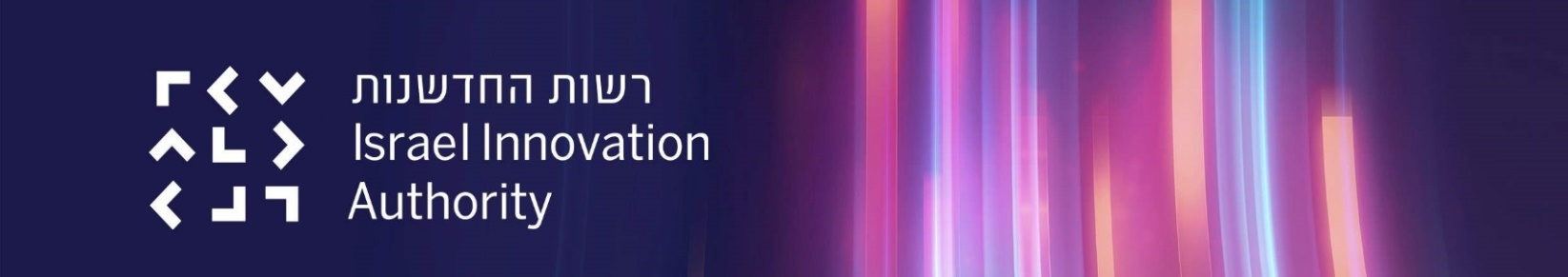 תוכן עניינים2.פרטי איש קשר וכותב הדוח	23.פרטים על אבני הדרך שנקבעו	24.הישגי התוכנית לאור המטרות ואבני הדרך שהוצבו , התפתחויות  לרבות הישגים שהושגו בתקופה המדווחת	25.רישום פטנטים, בקשות לפטנטים ופרסום מאמרים -	26.שינויים מהותיים שחלו בחברה	37. הצהרה	38.סיכום נתוני בדיקה פיננסית ע"פ דו"ח רו"ח 	3דו"ח התקדמות תקופתי (3.3.4) לנוהל 2023/04 (מסלול הטבה 46)הנחיות להגשת הבקשהיש להשתמש בגרסה העדכנית של מסמך הבקשה.יש להשתמש בגרסת מיקרוסופט אופיס 2010 ומעלה ובמחשב מבוסס Windows 7 ומעלה.הערותהמסמך נכתב בלשון זכר מטעמי נוחות בלבד, אך מיועד לנשים וגברים כאחד.[ניתן להסיר את הרקע הצהוב (ההדגשה) שמציין את האזורים במסמך שהם ברי עריכה (בכל פתיחה של המסמך)]עברית: לחץ על לשונית "סקירה" ← "הגן/הגבל עריכה" ← הסר את הסימון "סמן את האזורים .שבאפשרותי לערוך"English: Press "Review" → "Protect/Restrict Editing" → Uncheck "Highlight the regions I can edit"מגיש הבקשה ופרטי הדיווחמגיש הבקשה ופרטי הדיווחמגיש הבקשה ופרטי הדיווח1שם החברה2התאגדות 3מספר רשם (ח.פ.)4מספר חברה ברשות החדשנות (אם ידוע):5מספר תיקהזן מס'6תקופת הדוח7תאריך הנפקת האופציה812 חודשים מתחילת תקופת מימוש האופציהפרטי איש קשר וכותב הדוחפרטי איש קשר וכותב הדוחפרטי איש קשר וכותב הדוחפרטי איש קשר וכותב הדוחפרטי איש קשר וכותב הדוחאיש קשראיש קשרכותב הדוח1שם איש קשרטלפון 2דואר אלקטרוני3תפקידפרטים על אבני הדרך שנקבעופרטים על אבני הדרך שנקבעופרטים על אבני הדרך שנקבעופרטים על אבני הדרך שנקבעופרטים על אבני הדרך שנקבעופרטים על אבני הדרך שנקבעו#אבן דרך תאריך מתוכנןתאריך בפועל סטטוס והסברים(צרוף נספחים היה ונדרש) הערות הבודק המקצועי(נא לתת פירוט מלא כולל ניתוח כל אבן דרך) 1234הישגי התוכנית לאור המטרות ואבני הדרך שהוצבו , התפתחויות  לרבות הישגים שהושגו בתקופה המדווחתהערות הבודק/ת המקצועירישום פטנטים, בקשות לפטנטים ופרסום מאמרים - ידע וזכויות לרבות זכויות קניין רוחני שנוצרו בתקופת מימוש האופציההערות הבודק/ת המקצועישינויים מהותיים שחלו בחברה (מבנה הבעלות בחברה, שינויים פרסונליים בהנהלה הבכירה, שותפים חדשים, גיוסי הון, הסכמים הנוגעים לנכסים של החברה כמו הסכמי רישיון, תביעות משפטיות וכו')הערות הבודק/ת המקצועיהצהרה הרינו להצהיר כי אנו חותמים על דיווח זה לאחר שעיינו במסלול הטבה מס' 46 של רשות החדשנות – עידוד השקעות של גופי השקעה מוסדיים בתעשייה עתירת הידע, נהלי המסלול, בדף המסלול הייעודי באתר האינטרנט של רשות החדשנות ובמערכת החברות המקוונת וכי המידע המופיע בדיווח זה הינו המידע המלא, הנכון והמעודכן ביותר בנושאים הקשורים לדיווח. אנו מתחייבים להודיע לרשות החדשנות על כל מידע חדש שיגיע לידיעתנו ואשר יהיה בו כדי להשפיע על הדיווח מכל היבט שהוא.במידה והאמור אינו נכון - יש לפרטחותמת או שם מודפס של המבקשחותמת או שם מודפס של המבקשחותמת או שם מודפס של המבקשמס' רישוםמס' רישוםמס' רישוםשם מורשה החתימהשם מורשה החתימהתפקידמס' ת.ז.מס' ת.ז.תאריךחתימהחתימהסיכום נתוני בדיקה פיננסית ע"פ דו"ח רו"ח (מצ"ב)סיכום נתוני בדיקה פיננסית ע"פ דו"ח רו"ח (מצ"ב)סיכום נתוני בדיקה פיננסית ע"פ דו"ח רו"ח (מצ"ב)סיכום נתוני בדיקה פיננסית ע"פ דו"ח רו"ח (מצ"ב)אבן דרך תאריךסכוםהערות והסברים הנפקת אופציה גיוסים בתקופת דוח זהשיעור ההוצאה למחקר ופיתוח מתוך כלל הוצאות החברה בתקופה (בהתאם לדרישת המסלול)יתרות בתום התקופה ותחזית שרידותהערות כלליות של הבודק המקצועי:הערות כלליות של הבודק המקצועי:הערות כלליות של הבודק המקצועי:הערות כלליות של הבודק המקצועי:הערות כלליות של הבודק המקצועי:הערות כלליות של הבודק המקצועי:שם הבודק:תאריך:חתימה: